Unitarian Universalist Community ChurchWorship Service - Sunday, December 24, 2017Today at UUCCServices at 9:15 & 11:00 a.m.	“Winter Solstice: Return of the Light”* 				   Goddess/Earth Circles				         Rev. Carie Johnsen*This ancient celebration of Light and Dark sets the stage for other celebrations of the season. Explore together the richness of the longest night and the expectation of rebirth of the sun. Take the essence of this celebration with you as you experience the many variations in the Season of Light.A Christmas Eve Tradition: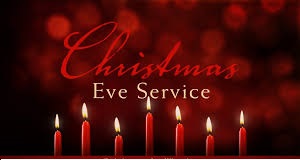 Carols, Light, and ReadingsDecember 24, 2017 5:00 p.m.Our annual Christmas Eve Service offers people of all ages the opportunity to center their spirit around the many gifts of the holiday season: peace and joy, light and love.Notices***PLEASE NOTE:  The office will be open next week (Tues. Dec 26th –Thurs. Dec. 28th, 9a.m.–4 p.m.) Reverend Carie will not be in the office next week but is available by cell phone or email ***This Week at UUCC …Monday, December 25, 2017 <Christmas Day>Private Piano Lessons, 2:30-6:00 p.m., C-SanctSmall Group Ministry, 5:00-7:00 p.m., C-CommPeaceful Heart Sangha, 6:30 p.m., C-SanctJoin this mindfulness meditation group that meets every Monday from 6:30 – 8:00 pm for sitting and walking meditation, readings and sharing in the sanctuary.  Introduction to meditation is available by request.  .  For more information, email Peacefulheartsangha@gmail.com or contact Marty Soule at martysoule@gmail.com or 685-9270.Tuesday, December 26, 2017	Small Group Ministry, 10:00 a.m., OP	Al-ANON, Noon, C-RbsnWednesday, December 27, 2017Christine Letcher – Piano Practice, 		9:00 a.m. – 11:30 p.m., C-SanctSeasoned Souls, 10:30a.m. – Noon, C-FHPrivate Rental, 11:00 a.m. – 3:00 p.m., D-PrlrCraft Circle, 2:00-4:00 p.m., C-FHWe welcome all crafters in yarn, paint, sewing, cardmaking, “anything” to join us as we gather to “do our own thing” and to chat as we create.  It is a great opportunity to get to know each other and share our talents, too.  If you have questions, speak to Martha Naber or Jean Sizelove.  Hope to see you there!Gentle Yoga, 5:00 p.m., C-FHEveryone is welcome to Wednesday Yoga at the UUCC.  No experience needed; just curiosity.  People are welcome to drop in, come every once and a while, or become regular attenders.  Classes are FREE.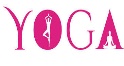 Thursday, December 28, 2017 Christine Letcher – Piano Practice, 		9:00 a.m. – 11:30 p.m., C-SanctFriday, December 29, 2017 <No events or meetings>Saturday, December 30, 2017     CANMP Women’s Talk and Tea, 10 a.m. – Noon, C-FH     Private Piano Lessons, 1:45-6:30 p.m., C-SanctSunday, December 31, 2017 New Year’s EVE>	Services at 9:15 & 11:00 a.m. 	Heather Lyon		“Celebrate and Sing in the New Year”**  	Goddess/Earth Circles, 12:15 – 2:00 p.m., C-FH**Celebrate the close of the year with international stories and songs! We will explore the various ways people celebrate the New Year around the world and talk about where some of our traditions started.  Come prepared to share your family’s favorite stories!Upcoming EventsThurs. Jan. 4th, Books for Serious ReadersJoin us from 12:30 – 2:30 p.m. in Fellowship Hall as we meet to discuss The Underground Railroad by Colson Whitehead.   According to the New York Times Review, “He has told a story essential to our understanding of the American past and the American present.”  Join us as we explore this powerful and revealing book.  FMI contact Kathy Kellison 445-4415 or kell6787@gmail.com or June Zellers at 582-5862 or jzellers@roadrunner.com.Sunday, January 7th, Adult R.E. Sacred Sexuality Series BEGINS, 12:30 p.m., C-FHSacred Sexuality: A Journey of a Lifetime!The Spirituality of Human Sexuality.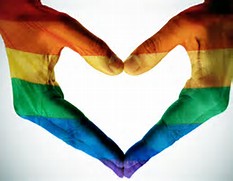 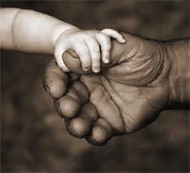 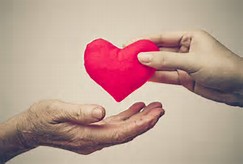 Brown bag lunch encouraged. We will provide desserts, tea, and coffee.Adults of all ages welcome. Attend one or more sessions.The series is free and open to the public.The following Sundays from 12:30 – 2:30 p.m.Sessions include:  	Jan. 7th	  That's the Story of Love? 	Feb 4th	  Dialogues with a New generation	Mar 4th	  Body as Temple	Mar 18th SEXcessful AgingPlease see the flier on the bulletin board for all the details.Sponsored by the Pastoral Ministry Team at Unitarian Universalist Community Church.Please register for this event at ADMIN@AUGUSTAUU.ORGFriday, Jan. 12th, Faith Café – Pastoral Pizza P-A-R-T-Y			5-8 p.m. (Fellowship Hall)		<SAVE THE DATE>UUCC Office Hours UUCC Office Hours <hours for next week>Monday ----------------------------------<No office hours>Tues. Wed. AND Thurs.       ---------9:00 am to 4:00 pmFriday -------------------------------------< No office hours >Rev. Carie’s Office Hours next week:Monday		No office HoursTuesday		1:00 pm – 6:00 pm (NONE)     <Available by Wednesday	2:00 pm – 6:00 pm (NONE)      cell or email>Thursday	No office Hours (Writing Day)<other hours available by appointment>Rev. Johnsen: 623-3663 or (508) 221-5295 or revcariejohnsen@gmail.comCaring Cooperative support, contact Rev. Carie Johnsen.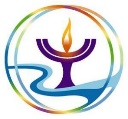 Sunday Services / Staff Contact information:Office Administrator, Lynn M. Smith, admin@augustauu.org, Phone 622-3232Youth Advisor, Monique McAuliffe youthadvisor@augustauu.orgSunday Morning Religious Exploration Coordinator, Brigid Chapin, SundayREcoordinator@augustauu.orgMusic Director, Bridget Convey, musicdirector@augustauu.org